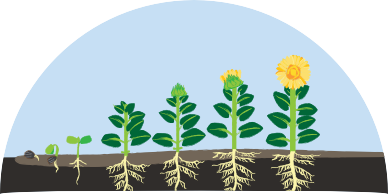                Week Three Menu                                             WC:  23rd Nov,14th DEC,18th JAN, 8th FEBMONDAY	TUESDAY	WEDNESDAY	THURSDAY	FRIDAY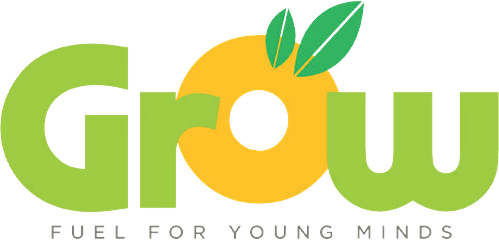 Food for LifemSchoe  ol Lnunuch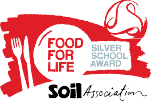 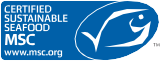 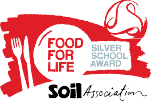 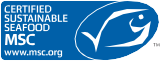 Our MenuWith this menu we continue with our achievement of Food for Food for Life Silver which briefly means your children are being provided healthy, well balanced and professionally created lunches made from the highest ingredients, including free-range, organic and MSC certified fish.For more information on the award please visit foodforlife.org.uk/schoolsOur menus meet or exceed government food standards for School meals do not include fish on the Marine Conservation Society ‘Fish to Avoid’ list. Only contain British HMC certified assured meat and are nut free.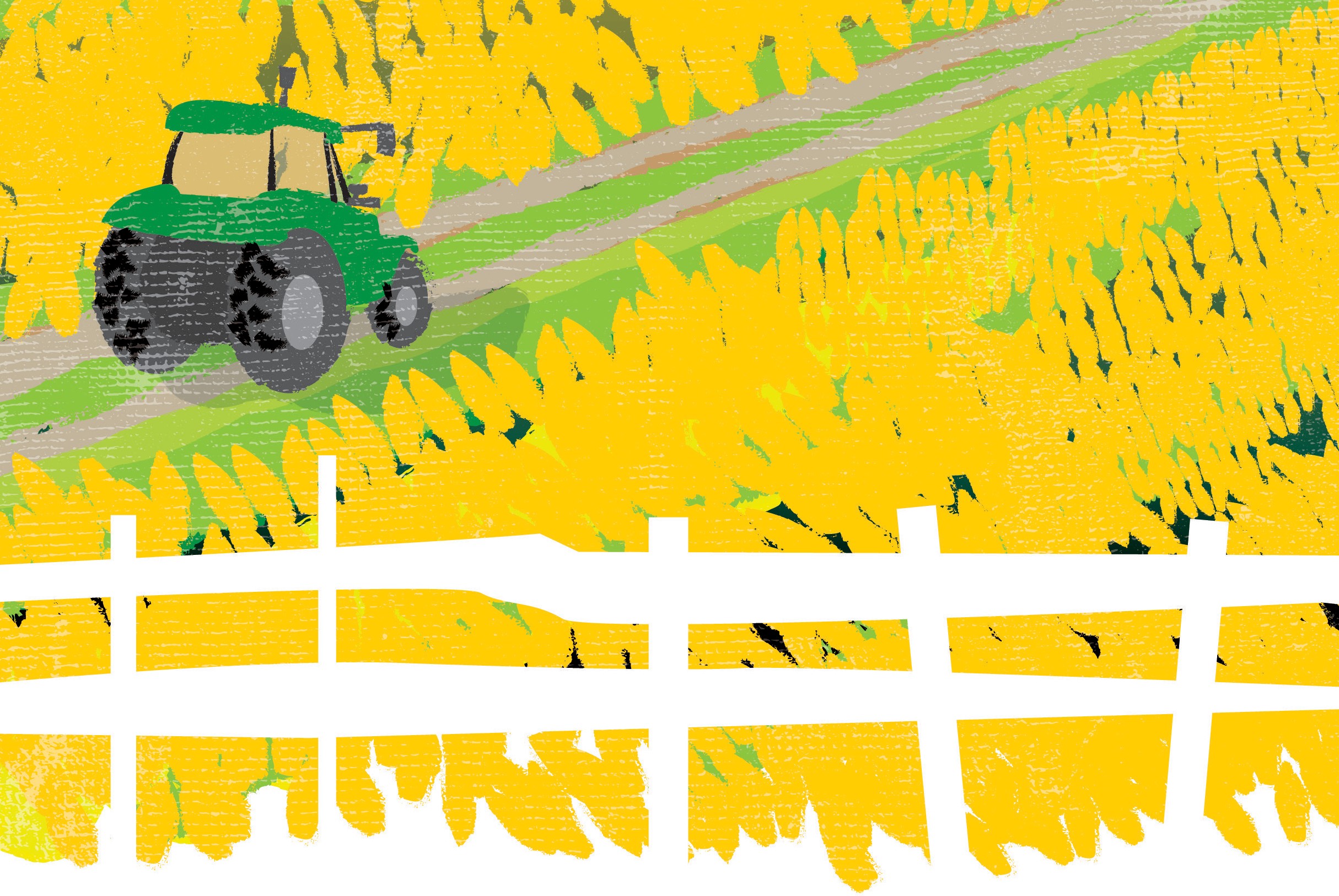 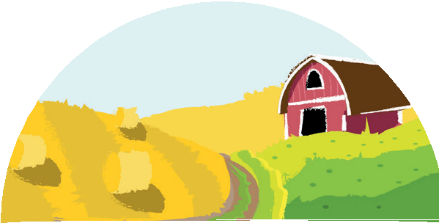 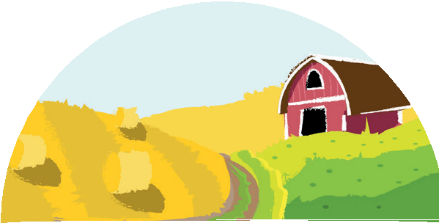 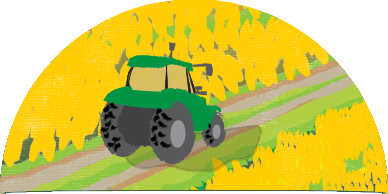            Week One Menu                                                           WC:  9th NOV,30th NOV, 4th JAN, 25th JAN, 15th FEBMONDAY	TUESDAY	WEDNESDAY	THURSDAY	FRIDAY